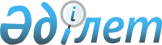 О внесении изменений и дополнения в распоряжение Премьер-Министра 
Республики Казахстан от 14 августа 2003 года N 173-р
					
			Утративший силу
			
			
		
					Распоряжение Премьер-Министра Республики Казахстан от 27 февраля 2004 года N 52-р. Утратило силу - распоряжением Премьер-Министра РК от 30 декабря 2004 года N 383-р (R040383)      Внести в распоряжение  Премьер-Министра Республики Казахстан от 14 августа 2003 года N 173-р "О мерах по реализации законодательных актов Республики Казахстан в сфере информатизации, электронного документа и электронной цифровой подписи" следующие изменения и дополнение: 

      в Перечне актов Правительства Республики Казахстан, принятие которых необходимо в целях реализации законодательных актов Республики Казахстан в сфере информатизации, электронного документа и электронной цифровой подписи, утвержденном указанным распоряжением: 

      графу "Сроки исполнения" подпункта 1) строки, порядковый номер 1, изложить в следующей редакции: 

      "январь 2004 года"; 

      в графе "Ответственные государственные органы" подпункт 4) строки, порядковый номер 1, дополнить аббревиатурой "МЭБП"; 

      графу "Сроки исполнения" подпункта 2) строки, порядковый номер 2, изложить в следующей редакции: 

      "после принятия Закона Республики Казахстан "Об информации и защите информации".       Премьер-Министр 
					© 2012. РГП на ПХВ «Институт законодательства и правовой информации Республики Казахстан» Министерства юстиции Республики Казахстан
				